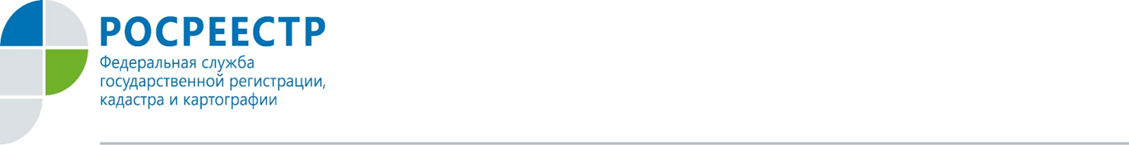 Орловцы, ошибочно оплатившие госпошлину за услуги Росреестра, либо переплатившие ее, либо не воспользовавшиеся услугами Росреестра, имеют право написать заявление на возврат уплаченной суммы в течение 3-х лет с момента оплаты. Денежные средства они получат только безналичным путем через 30 дней с момента подачи заявления. Для этого необходимо обратиться с заявлением в МФЦ или Росреестр по Орловской области (г. Орел, ул. Октябрьская, 47) либо в территориальные отделы регионального Росреестра.К заявлению нужно приложить подлинный документ об оплате госпошлины; если заявителем является доверенное лицо - необходимо наличие доверенности на право подачи заявления о возврате госпошлины. Юридическим лицам необходимо еще приложить документы, подтверждающие полномочия руководителя организации (приказ или протокол). В случае, когда вынесено решение об отказе, госпошлина не возвращается. Половину госпошлины можно вернуть в случае, если продавец недвижимости и покупатель подали заявления о возвращении документов без проведения регистрации. В прошедшем году региональный Росреестр вернул орловцам свыше 2 млн. 269 тысяч рублей излишне уплаченной госпошлины за государственные услуги.Пресс-служба Росрестра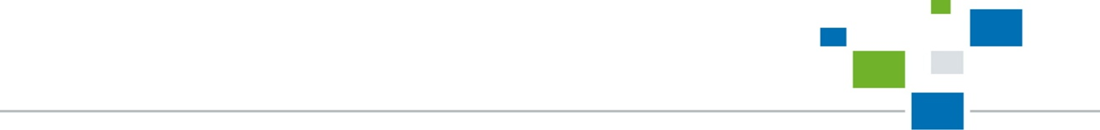 по Орловской области